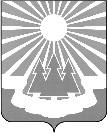 Администрация
муниципального образования «Светогорское городское поселение»
Выборгского района Ленинградской областиПОСТАНОВЛЕНИЕ	Руководствуясь Правилами подготовки и проведения отопительного сезона                              в Ленинградской области, утвержденными постановлением Правительства Ленинградской области от 19.06.2008 года № 177, распоряжением администрации МО «Выборгский район» Ленинградской области от 04.05.2018  года № 297-р  «О завершении отопительного сезона
 2017-2018г.г. в населенных пунктах Выборгского района», в связи с установлением положительной температуры наружного воздуха и тенденцией на ее дальнейшее повышение, администрация МО «Светогорское городское поселение» -П О С Т А Н О В Л Я Е Т: Руководителям теплоснабжающих и теплопотребляющих организаций всех форм собственности, осуществляющих деятельность на территории МО «Светогорское городское поселение» Выборгского района Ленинградской области:При температуре наружного воздуха выше +8ºС в течение пяти суток или прогнозе                      о резком повышении температуры наружного воздуха прекратить регулярное отопление 
и перейти к периодическому протапливанию зданий всех назначений.Во время периодического протапливания при среднесуточных температурах наружного воздуха +10ºС и выше в течение двух суток системы отопления зданий отключить 
и поставить на подпор, обеспечивающий их постоянное заполнение. 1.3. При снижении среднесуточной температуры до +8ºС и ниже в течение двух суток выполнить работы по подключению систем отопления зданий и обеспечить работу источников теплоснабжения в заданных режимах. 1.4. В системах теплоснабжения, работающих по открытой системе, максимально сократить циркуляцию теплоносителя, обеспечив надежное горячее водоснабжение 
в соответствии с нормативами и санитарными нормами.1.5.  Отключение детских, школьных и лечебных учреждений осуществить в последнюю очередь.1.6.  Перевести системы горячего водоснабжения на летний режим работы оборудования.Уведомить нанимателей, арендаторов, собственников жилых и нежилых помещений об изменении режима коммунального теплоснабжения.Настоящее постановление опубликовать в газете «Вуокса», разместить 
на официальном сайте http://www.mo-svetogorsk.ru/.Контроль за исполнением настоящего постановления возложить на заместителя главы администрации А.А. Ренжина.Глава администрации                                                                                                 С.В. ДавыдовИсполнитель: Тихонова А.В.Согласовано: Андреева Л.А.		Разослано: в дело, ОГХ, ООО «СЖКХ», ЗАО «Интернешнл Пейпер», сайт, пресс-центр «Вуокса»07.05.2018№234О завершении отопительного сезона 2017-2018 г.г.на территории МО «Светогорское городское поселение»О завершении отопительного сезона 2017-2018 г.г.на территории МО «Светогорское городское поселение»О завершении отопительного сезона 2017-2018 г.г.на территории МО «Светогорское городское поселение»О завершении отопительного сезона 2017-2018 г.г.на территории МО «Светогорское городское поселение»